WELKOM  op  onze 4de KAAS-  EN WIJNAVOND !             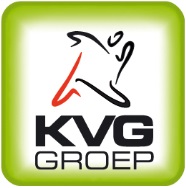 WAAR ?  Polyvalente zaal , Keistraat te Laarne (achter bib)WANNEER ?  zaterdag  24 oktober 2015,  deuren open om 18.00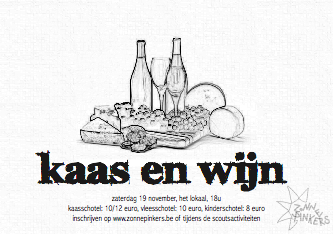 PRIJS ?  € 16   per persoon, aperitief inbegrepen                € 10    - 12 j, drankje inbegrepen                 gratis  - 6 j. INBEGREPEN  ? gevarieerde kaasschotel  of  charcuterieschotel                            met brood en fruit                            drank aan democratische prijzenEr zijn ook steunkaarten te verkrijgen aan 2.5 euroKaarten te verkrijgen tot  20 oktober bij : Ann De Wilde – Oostremwegel 3 te Laarne – 0496/73 11 32“groepen die dit wensen kunnen vooraf een tafel reserveren (zie inschrijvingsstrook)”………………………………………………………………………. komt met …………………… personennaar de Kaas- en wijnavond op 24 oktober 2015 en betaalt hiervoor :……….   x  € 16  kaasschotel         ……….   x  € 16  charcuterieschotel……….   x  € 10    - 12 j. kaas         ……….   x  € 10    - 12 j. charcuterie…………..x  Kind - 6j , kaas of vlees gratis wel doorgeven TOTAAL: ………………€tafel reserveren op naam van ……………………………………………………………………………….                            totaal pers……………………………….  Rolstoel ……………………………